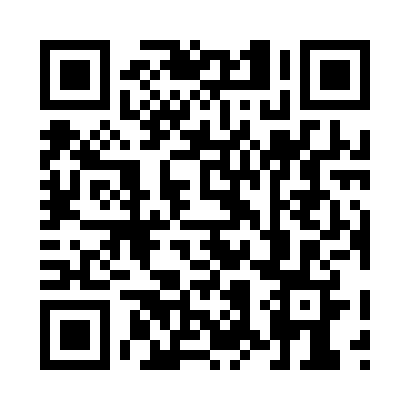 Prayer times for Cove Beach, Quebec, CanadaMon 1 Jul 2024 - Wed 31 Jul 2024High Latitude Method: Angle Based RulePrayer Calculation Method: Islamic Society of North AmericaAsar Calculation Method: HanafiPrayer times provided by https://www.salahtimes.comDateDayFajrSunriseDhuhrAsrMaghribIsha1Mon2:204:1912:215:508:2210:212Tue2:204:2012:215:508:2210:213Wed2:214:2112:215:508:2110:214Thu2:214:2112:215:508:2110:215Fri2:224:2212:215:508:2010:216Sat2:224:2312:225:498:2010:217Sun2:234:2412:225:498:1910:208Mon2:234:2512:225:498:1910:209Tue2:244:2612:225:498:1810:2010Wed2:244:2612:225:488:1810:2011Thu2:254:2712:225:488:1710:1912Fri2:254:2812:225:488:1610:1913Sat2:264:2912:235:478:1510:1914Sun2:264:3012:235:478:1410:1815Mon2:274:3112:235:478:1410:1816Tue2:284:3312:235:468:1310:1817Wed2:284:3412:235:468:1210:1718Thu2:304:3512:235:458:1110:1519Fri2:324:3612:235:458:1010:1320Sat2:344:3712:235:448:0910:1121Sun2:364:3812:235:438:0810:0922Mon2:394:3912:235:438:0610:0723Tue2:414:4112:235:428:0510:0524Wed2:434:4212:235:418:0410:0225Thu2:454:4312:235:418:0310:0026Fri2:474:4412:235:408:029:5827Sat2:494:4612:235:398:009:5628Sun2:514:4712:235:387:599:5429Mon2:544:4812:235:387:589:5230Tue2:564:4912:235:377:569:4931Wed2:584:5112:235:367:559:47